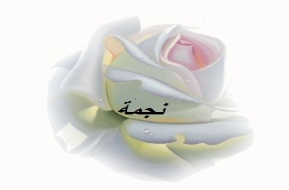 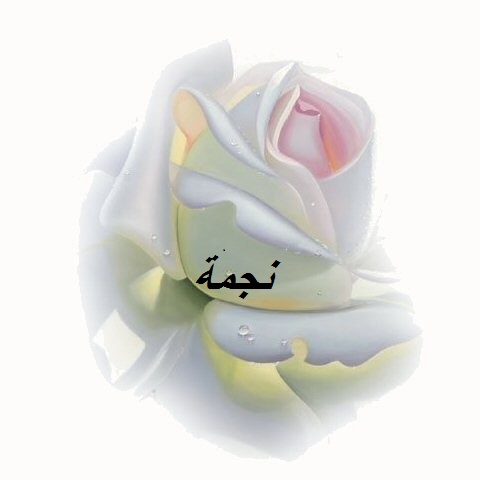 التقويمالوضعيات التعليمية والنشاطات المقترحةالمراحلاستخلاص الفكرة العامةالأم مصدرالحنان ومنبع الأمان لا يطيب لها العيش إلا أذا اطمأنت على أبنائها ،ولا تعرف طعم النوم إلا إذا كانوا جميعا في البيت ، ودرسنا اليوم يتناول انتظار أم لابنها تحت عنوان في انتظر أمين (توفيق يوسف عواوضعية  الانطلاقالتدريب على الاصغاءاستخراج أزمنة الفعل من خلال الاجابات عن الأسئلةالقدرة على ابرز الملامح المادية المعنويةتعميق الفهمالقدرة على تحديد المعطياتالاسترسال مشافهة باعتماد تقنية السردالتدرب على آداب الحوار استنتاج القيمة االتربويةتوجيهات   : 1 ( قراءة النص المنطوق من طرف الأستاذ وأثناء ذلك يجب المحافظة على التواصل البصري بينه وبين متعلميه، مع الاستعانة بالآداء والحس الحركي و القرائن اللغوية وغير اللغوية  ـ يهيء الأستاذ الظروف المثلى للاستماع ).الوضعية الجزئية الأولى : س_ من هي المرأة التي جلست أمام الموقد تنكت النار؟ج _ ألأم هي المرأة التي جلست أمام الموقد تنكت النار.س_ بماذا شعرت لما نظرت الى القميص؟ج _ شعرت بالحنان يغمر قلبها   يغمر : يملآ س_ ماذا فعلت الأم إكراما لزيارة ابنها أمين؟ج_ ذبحت ديك دجاجاتها إكراما لزيارة ابنها أمين.س_  ما لخواطر التي راودتها عند تأخر فلذة كبدها أمين؟ج _ عند تأخر فلذة كبدها أمين بدأت تحدث نفسها عن سبب تأخره .س  _  بم تفسر قول الكاتب " كانت الرسالة في صدرها ... وقد أمسكتها مقلوبة"؟ج _ وضعها الرسالة في صدرها يدل على حبها وشوقها لابنها أمين ، أما انها أمسكتها مقلوبة فهذا من كثرة خوفها عليه.س_ عاتبت الأم أولاد هذا الزمان هل هي محقة أم لا؟ علل إجابتك.    الوضعية الجزئية الثانيةبناءا على ما سمعت أذكر المراحل التي بني عليها النص المسموع المعطيات :1 _انتظار الأم عودة أمين.  2 – قلق الأم وحيرتها على ابنها.3 _ وصول أمين . الوضعية الجزئية الثالثةبناءا على المعطيات السابقة تحدث باسهاب عن هذه الأم والأثر الذي تركته في نفسك مبرزا القيمة التربوية التي توصلت إليها .يكلف الأستاذ المتعلمين بإنتاج الموضوع شفويا بلغة سليمة مستعينينن بما سجلوا من رؤوس أقلام حيث يدلي السامعون للعروض بآرائهم وتصويباتهم ، ويدافع العارضون عن ععروضهم بجرأة ._ يعقب الأستاذ على كل ما دار بين المتعلمين ، مؤيدا ومصوبا من حيث العارف  والمعلومات الوضعية الجزئية الرابعة    القيمة التربوية المستخلصة من النصاعمل ما بوسعك لإرضاء أمك ما دامت لم تفارق الحياة, فعندما تموت هاته الأم الحنون, سينادي عليك الملائكة أنه (قد ماتت من كنتَ تُرحم بسببها), فحاول أن تجعلها بقربك دائما وأحرص على إرضائها, وتذَكّر أن الجنة تحت أقدام الأمّهاتوضعية بناء التعلماتـــــــــــــــــــــــــــــــــــــــــــــــــــــــــــــــــــــــــــــــــــــــــــــــــــــــــ وضعية الاستثمارـــــــــــــــــــــ وضعية الختامالمراحــــــلالوضعيات التعليمية التعلّميــــــــةالتـــقويـــــــــــــــــــــــــــــــموضعية الانطلاقمراقبة التحضير:الانطلاق من وضعية تعلّمية :قاال حافظ الإبراهيم    الأم مـــدرســـة إذا أعــددتــهــا   أعـددت شـعباً طـيب الأعـراقعزمت على أن تؤكد هذه الفكرة وقد يساعدك على ذلك السند الذي بين يديك.التشخيصي:يستذكر ، يتذكر....يستنتج....يميّـــــــــز......الوضعية الجزئية الأولىأفهم النصّالقراءة الصامتة:دعوة التلاميذ إلى فتح الكتاب صفحة 16 و قراءة النص قراءة صامتة للفهم.مراقبة فهم النص:- أسئلة الفهمس _ مالمشكلة التي تعاني منها الأم .؟ج _ من عقوق ابنهاس_ هل استطاع رامي أن يطلب السماح من أمه؟ لماذا؟ ج _ لا لم يستطع لان امه توفيت قبل أن يصلهاس  _ ما لشغور الذي ظل يراوده طيلة حياته؟  ج _ الشعور بالندم .الفكرة العامة : يفهم النص ويستخرج فكرته العامة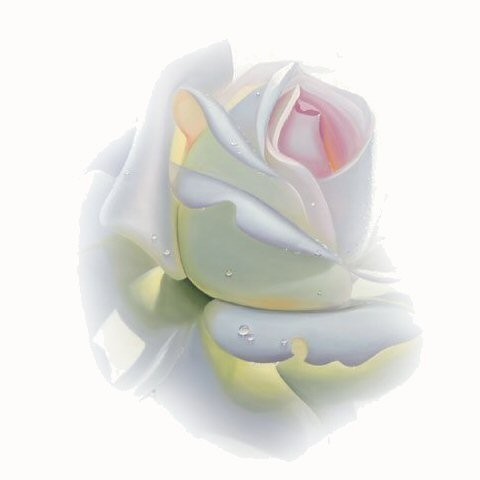 وضعيةبناءالتعلّمات قراءة نموذجية من الأستاذ ثم قراءة أحسن التلاميذ و أجودهم أداءً، ثم قراءات فردية من التلاميذ فقرة فقرة يراعى فيها الأداء ، الاسترسال ، سلامة اللغة ، احترام علامات الوقف .المناقشة و التحليل و استخلاص المعطيات:الفقرة الأولى:{ من قول الكاتب:كانت أم رامي ... إلى قوله:  عن بكائه }قراءتها س _ كيف كانت تعيش أم رامي؟  ج- كانت أم رامي تعيش وحيدة.س _ لماذا ؟ ج _ لأن ابنها الوحيد هجرها  .  هجرها : تركها س _من كان يساعدها؟ ج _ كانت تساعدها جارتها أم سعيد؟س_  ما لسؤال الذي كان يحير أم سعيد؟ ج – السؤال أين ابنك رامي.س – بم أجابتها ؟ ج –مات ضميره تركني بعد أن أفنيت عمري في تربيته وتعليمه.  أفنيت : قضيت الفكرةالأساسية:تضحيات الأم من أجل ابن هجرها بعد أن مات ضميرهالفقرة الثانية:{ من قول الكاتب  أنا لا أريد... إلى قوله:...نار وحدتها }قراءتهاس- ماذا تريد الأم من رامي ؟ ج _ تريد أن يزورها ولو مرة واحدة في الشهر   س _ ماذا فعلت أم سعيد؟ ج – بحثت عن عيادة رامي وأخبرته عن شوق أمه إليهالفكرةالأساسية:الثانية . أم سعيد تخبر رامي عن حالة أمه المزرية بسببه.الفقرة الثالثة:{ من قول الكاتب  أنا لا أريد... إلى قوله:...نار وحدتها }قراءتهاس- ماذا فعل رامي بعد أن سمع كلام أم سعيد ؟ ج ذهب لزيارة أمه   س _ هل التقاها؟ ج – لا بل وجدها ميتاس_ كيف عاش؟ س_ عاش نادما يدعوا لها بالرحمةالفكرةالأساسية:الثالثة . صحوة ضمير رامي بعد فوات الأوان.التكويني :يقرأ النص قراءة صامتةيفهم ما ورد فيه.يستنتج الفكرة العامة للنص.يتدخل المتعلم في النقاش يحلل .....يستخلص الأفكار الأساسية.يجرب ....الوضعية الجزئية الثانيةاستخرج من النص مؤشرات تضحيات الأمأفنت عمرها في تربيته وتعليمه - باعت مجوهراتها _ أدخلته الجامعة التي كان يحلم بها_أطعمته بيدها  _ بكت لبكائه..س _ كيف قابل الابن هذه التضحيات .ج _ بالعقوقوضغة الختام الوضعية الجزئية الثالثة مالقيم التربوية التي اشتمل عليها النص ؟المغزى العام:اتق الله في أمك ، كفكف دمعها وواسي حزنها ، وإن شئت بعد ذلك فمزق رسالتها ، واعلم أن من عمل صالحاً فلنفسه ومن أساء فعليهاالوضعية الجزئية الرابعة : لخص مضمون النص؟النص يتحدث عن أم توفي زوجها وترك لها ابن وحيد كافحت وعلمته حتى صار طبيبا هجرها ولم يأل عنها ولما علم بمعاناتها، صحا ضميره لكنه وجدها جثة هامدة، شعر بالندم بعد فوات الأوان .الوضعية الجزئية الرابعة : استخرج من النص بعض أساليب السرد؟وظف المفردات التالية في جمل من إنشائك.يتوصل  إلى المغزى العام     يلخص مضمون النثوضعية الانطلاقأعرف قواعـد لغـتيأزمنة الفعلبم تبدأ الجملة الفعلية ؟ علام يدل الفعل؟ عرض الأمثلة من نص القراءة قلب الأم ص 16 تستخرج الأمثلة عن طريق المناقشة .                                      _ أ _ 1 _ سألتها جارتها أين ابنك رامي ؟ فأجابتها مات ضميره وتركني وحيدة 2_ إنه ما غرف  الطعام3 _ حفظك الله.                                        _ ب _1 _  أنا لا أريد شيئا سوى أن يزورني مرة واحدة في الشهر .2_ تربي الأم أبناءها 3_ سينمو الطفل قويا                                        _ ج _1 _ ارحم أمك وزرها .                                2_ احترم أمك3_ كن حسن الخلقيستنتج الأمثلة عن طريق المناقشةوضعية بناء التعلماتقراءة الأمثلة: يقرأ الأستاذ الأمثلة ويقرأها تلميذان أو ثلاثة. المناقشة والتحليل _ استخرج الأفعال الواردة في المجموعة أ_ سألت _ أجابت _ مات _ غرف _ حفظ ._ متى وقعت هذه الأفعال؟  _ في الماضي ._ ماذا نسمي الفعل الذي يقع في الماضي ؟ - الفعل الماضي . عرف الفعل الماضي ؟تذكر 1 : زمن الفعل الماضي : لماضي يدل في الأصل على وقوع حدث في زمن مضى قبل زمن التكلم. مثال: خرج أحمد من المستشفى, دل على الماضي إذا سبق ب( قد) أو قرينة تفيد الماضي( أمس,البارحة...).مثال:قد عاد المسافر.زرتك أمس.ويدل على المستقبل إذا سبق بأداة شرط أو أفاد الدعاء.مثال:إن اجتهدت نجحت . رحم الله الشهداء._ ضع خطا تحت الأفعال الواردة في المجموعة ب._ أريد  _ تربي_ سينمو _ هل وقعت هذه الأفعال في الماضي _ لا فيها من يقع الان وفيها من يقع في المستقبل _ ماذا نسمي الفعل الذي يدل على هذه الأزمنة ؟ _ الفعل المضارع.تذكر 2:ا لمضارع يدل أصلا على حدث يقع في الزمن الحاضر أو المستقبل.مثال:يفتح الحارس الباب دل المضارع على الزمن الحاضر إذا سبق بقرينة تفيد ذلك( الآن,في هذه اللحظة...) أو سبق ب( ليس,ما, لا).مثال:أنا أتنول غدائي الآن. أنا لا أرى الهلالويدل على المستقبل إذا سبق( قد, س, سوف, أن, لن, لعل, ليت, كي, إذن, لاالناهية, لام الأمر, إذا الظرفية..) أو أفاد الدعاء.مثال: سأساعدك في العمل.سوف أزورك.قد ينجح الكسول. لن أشرب الخمر. لا تلعب في الطريق. لتنجز عملك ويدل على الزمن الماضي إذا سبق بفعل ماض أو( لم, لما).مثال:كان الفلاح يعمل في حقله. لم يمرض خالد. لما ينضج العنب_ استخرج الأفعال الواردة في المجموعة ج  _ ارحم _ احترم _ كن يحلل _ يناقش _ يسستنتج_ هل قام بهذه الأفعال من تلقاء نفسه ؟ لا بل طلب منه القيام بها _ ماذا نسمي الفعل الذي يطلب منا؟ فعل الأمر_ في أي زمن يقع؟ في المستقبلتذكر 3 من فعل الأمردل فعل الأمر على طلب القيام بعمل أو الاتصاف بصفة في الزمن الحاضر أو المستقبل.مثال: اخرج الآن. انتظرني غدا. تجمل بحسن الخلقوضعية الختام  _ استخرج من النص أفعالا ماضية وأفعالا مضارعة ؟_ مر زميلك بمراجعة تعلمانه وانجاز تمارينه_ راجع دروسك وأنجز تمارينكأنجز التمارين ص 17 في البيت.